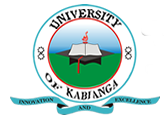 UNIVERSITY OF KABIANGAUNIVERSITY EXAMINATIONS2017/2018 ACADEMIC YEARSECOND YEAR FIRST SEMESTER EXAMINATIONFOR THE DEGREE OF BACHELOR OF SCIENCE IN AGRICULTURE AND HORTICULTURECOURSE CODE: SSC 211COURSE TITLE: SOIL CHEMISTRYDATE: 1ST FEBRUARY, 2018TIME: 9.00 A.M-12.00 NOONINSTRUCTIONS:Answer ALL Questions in section A and any other THREE Questions in section B.SECTION AQuestion OneState any two mechanisms of ionic exchange in the soil. (2 marks)Differentiate between active and exchangeable acidity. (3 marks)Question TwoWith relevant reaction, elaborate why aluminum is considered to be an acid component of the soil. (5 marks)Question ThreeOutline the chemical exchanges that would occur in the soil between the lime, soil colloids and soil solution following the application of lime. (5 marks)Question FourHighlight under what circumstances a soil might be expected to take on a net positive charge. (5 marks)Question FiveHighlight the origins and relative magnitudes of the negative charges of the soil inorganic fraction. (5 marks)Question SixWith relevant examples, explain why certain clay minerals expand in water while others do not. (5 marks)Question SevenExplain two factors that control the ion selectivity in soil. (5 marks)Question EightDefine soil buffering. (2 marks)List three soil properties and/or constituents determine its buffering capacity. (3 marks)SECTION BQuestion NineExplain three factors that control the ion selectivity in soil. (20 marks)Question TenDiscuss in detail four functional roles of soil organic matter. (20 marks)Question ElevenHighlight the characteristics of the following salt-affected soils: (6 marks)Saline soilsSodic soilsSaline-sodic soilsDescribe how saline soils and sodic soils are reclaimed so that they can be used again for agricultural crop production. (14 marks)Question TwelveExplain in detail any five properties of soil colloids. (20 marks)